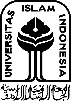 5.1.	Hukum Acara Perdata	Pembuktian	Putusan	Upaya hukum	Pelaksanaan putusan	Pembaharuan hukum acara PTUNHukum Acara Pidana	Asas-asas Hukum Acara Pidana dan Implementasinya	Kompetensi Peradilan Pidana	Penyelidikan dan Penyidikan	Penuntutan	Pemeriksaan perkara	Pembuktian	Tuntutan pidana dan pledol	Putusan	Upaya hukum	Pelakasanaan putusan	Pembaharuan hukum acara pidanaHukum Acara PTUN	Asas-asas Hukum Acara PTUN dan Implementasinya	Kompetensi PTUN	Gugatan	Pemeriksaan perkara5.4.	Hukum Acara Peradilan Agama	Asas-asas Hukum Acara Peradilan Agama	Kompetensi Peradilan Agama	Permohonan	Gugatan	Pemeriksaan perkara	Pembuktian	Putusan	Upaya hukum	Pelaksanaan putusan	Pembaharuan hukum acara PAHukum Acara Peradilan Militer	Asas-asas Hukum Acara Peradilan militer dan Implementasinya	Penyelidikan dan penyidikan	Kompetensi Peradilan Militer	Penuntutan	Pemeriksaan perkara	Pembuktian	Tuntutan pidana dan pledol	Putusan	Upaya Hukum	Pelaksanaan putusan	Pembaharuan hukum acara peradilan militer5.6.	Peradilan Anak	Kompetensi Peradilan Anak	Penyelidikan dan penyidikan	Penuntutan	Pemeriksaan perkara	Pembuktian	Tuntutan pidana dan pledol	Putusan	Upaya hukum	Pelaksanaan putusan	Pembaharuan hukum acara peradilan anakADR dan Arbitrase	Perkembangan ADR dan Arbitrase	Penyelesaian sengketa melalui Negosisasi	Penyelesaian sengketa melalui Mediasi	Penyelesaian sengketa melalui Konsiliasi	Penyelesaian sengketa melalui Arbitrase	Online Dispute ResolutionMetode Penemuan Hukum	Sistem dan perkembangan penemuan hukum	Sumber-sumber penemuan hukum	Subyek/pelaku penemuan hukum	Prosedur penemuan hukum	Implementasi/praktik penemuan hukumPeradilan HAM	Kompetensi Peradilan HAM	Penyelidikan dan penyidikan	Penuntutan	Pemerikasaan perkara	Pembuktian	Tuntutan pidana dan pledol	Putusan	Upaya hukum	Pelaksanaan putusan	Pembaharuan hukum acara Peradilan HAMHukum Acara Mahkamah Konstitusi	Asas-asas Hukum Acara Mahkamah Konstitusi dan Implementasinya	Kompetensi Mahkamah Konstitusi	Permohonan	Pemeriksaan perkara	Pembuktian	Putusan	Pelaksanaan putusan	Perkembangan/pembaharuan hukum acara Mahkamah Konstitusi	Asas-asas Hukum Acara Perdata dan Implementasinya	Kompetensi peradilan perdata	Permohonan	Gugatan	Pemeriksaan perkara	Pembuktian	Putusan	Upaya Hukum	Pelaksanaan putusan	Pembaharuan hukum acara perdataNama Mhs : 										Judul	      : 																					RUMUSAN MASALAH : (Bila tempat yang tersedia kurang, rumusan masalah bisa ditulis di sebalik kertas ini).Berdasarkan Kompetensi ke-Ilmuan dan masih tersedia kuota, saya mengajukan permohonan untuk dibimbing oleh: Bapak/Ibu___________________________. Apabila dosen pembimbing pilihan pertama saya tersebut sudah over kuota (kuota Bimbingan sesuai dengan Keputusan Rapat Departemen), maka saya mohon dapat dibimbing oleh: Bapak/Ibu:__________________________DIISI PETUGASKembali TanggalNomor Urut5BLANKO TOPIK & JUDUL TUGAS AKHIR5(SKRIPSI, LEGAL MEMORANDUM & STUDI KASUS)5Departemen HUKUM ACARA